Англиски јазик 1-во одд. (26.5 – 29.5.2020)Наставна единица: Увежбување на лексички единициЦели: Повторување на материјалот (family, school objects, shapes)Насоки: I. Наставни листови: (Поврзи ги сликите со соодветниот збор од звучникот) https://www.liveworksheets.com/worksheets/en/English_as_a_Second_Language_(ESL)/School_supplies/School_Objects_ms665280chhttps://www.liveworksheets.com/worksheets/en/English_as_a_Second_Language_(ESL)/Shapes/Shapes_kc171308pyhttps://www.liveworksheets.com/worksheets/en/English_as_a_Second_Language_(ESL)/Family_members/Family_Members_nj183575ueКога ќе завршиш со одговорите притисни FINISH. 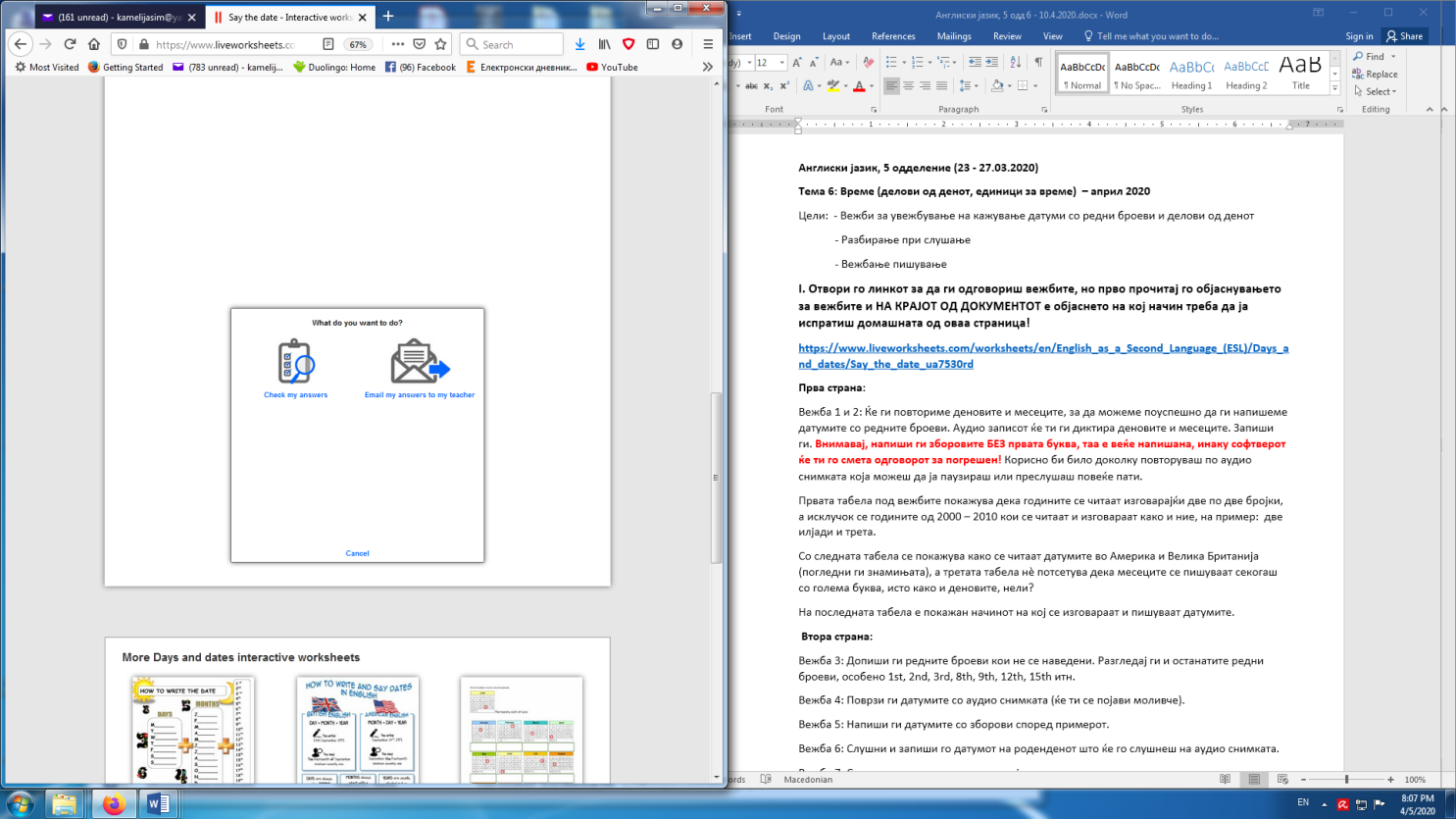 Ќе ти се појави овој приказ, кликни на EMAIL MY ANSWERS TO MY TEACHER. Ако кликнеш на Check my answers нема да ми се испрати твојата домашна и ќе мораш да ја пишуваш од почеток.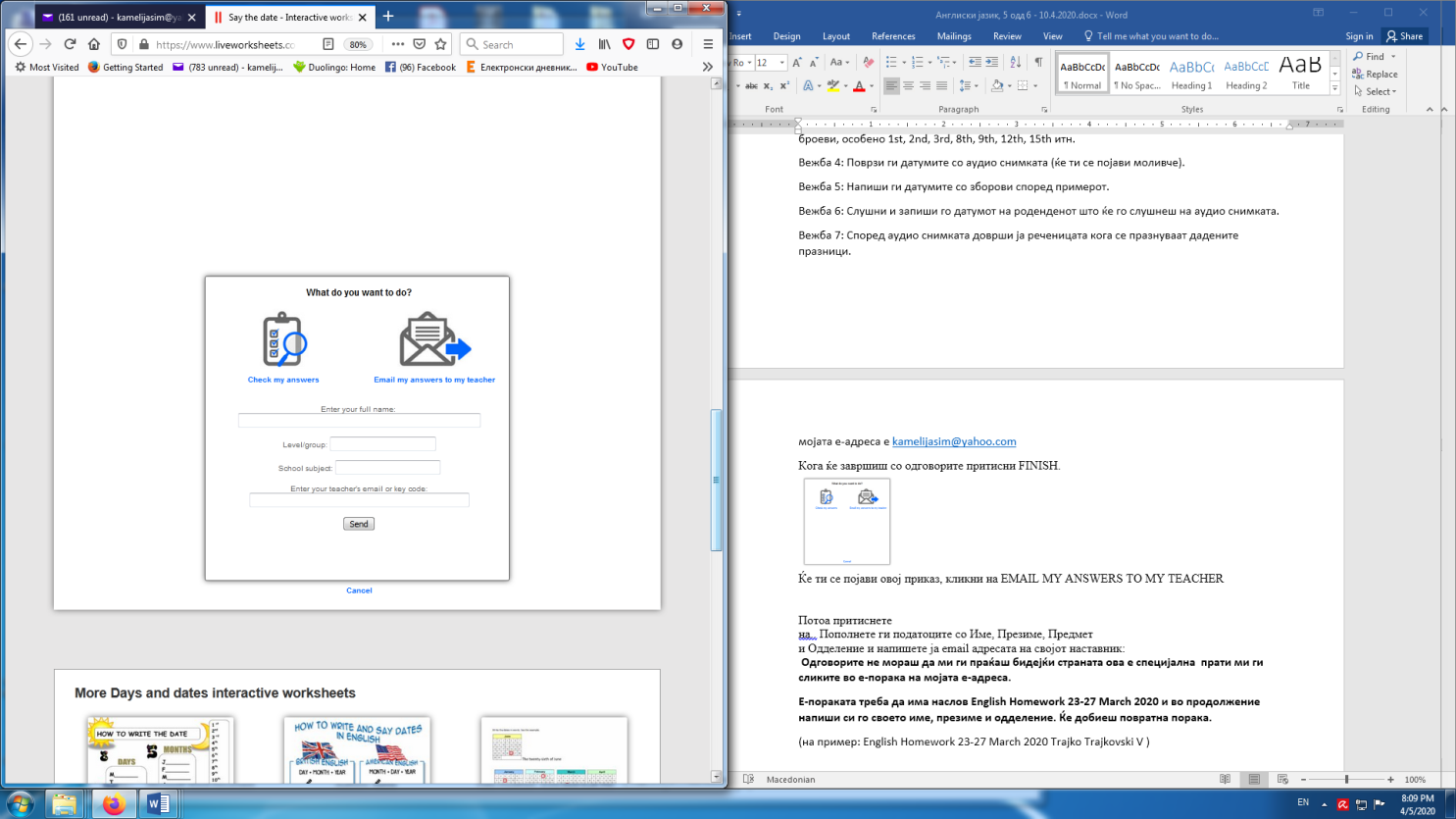 Потоа ќе треба да си го напишеш името и презимето, одделението (Level/group), English (School subject) и на крајот напиши ја мојата е-адреса teachergjorgji@gmail.com за да го добијам јас директно од таа страна. Јас ќе го добијам твојот работен лист за помалку од една минута. Тоа е сe’. Нема потреба да ми праќате email за оваа задача како дополнителен доказ на сработеното. За дополнителни информации и задачи пишете порака на мојот e-mail: teachergjorgji@gmail.comПријатна работа 